ESCOLA _________________________________DATA:_____/_____/_____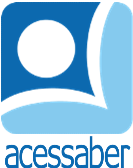 PROF:_______________________________________TURMA:___________NOME:________________________________________________________EscravidãoNo continente africano, assim como em outros, a muito tempo a escravidão já existia. As pessoas eram escravizadas pelo não pagamento de dividas, punição por crimes ou por serem prisioneiros de guerra.Os europeus chegaram ao continente africano e começara a comprar escravos, para revender em outros continentes, para que fizessem trabalhos forçados. Com o crescimento no comercio de escravos com os europeus, a quantidade de pessoas escravizadas aumentou muito, milhares de pessoas eram capturadas sem motivo algum.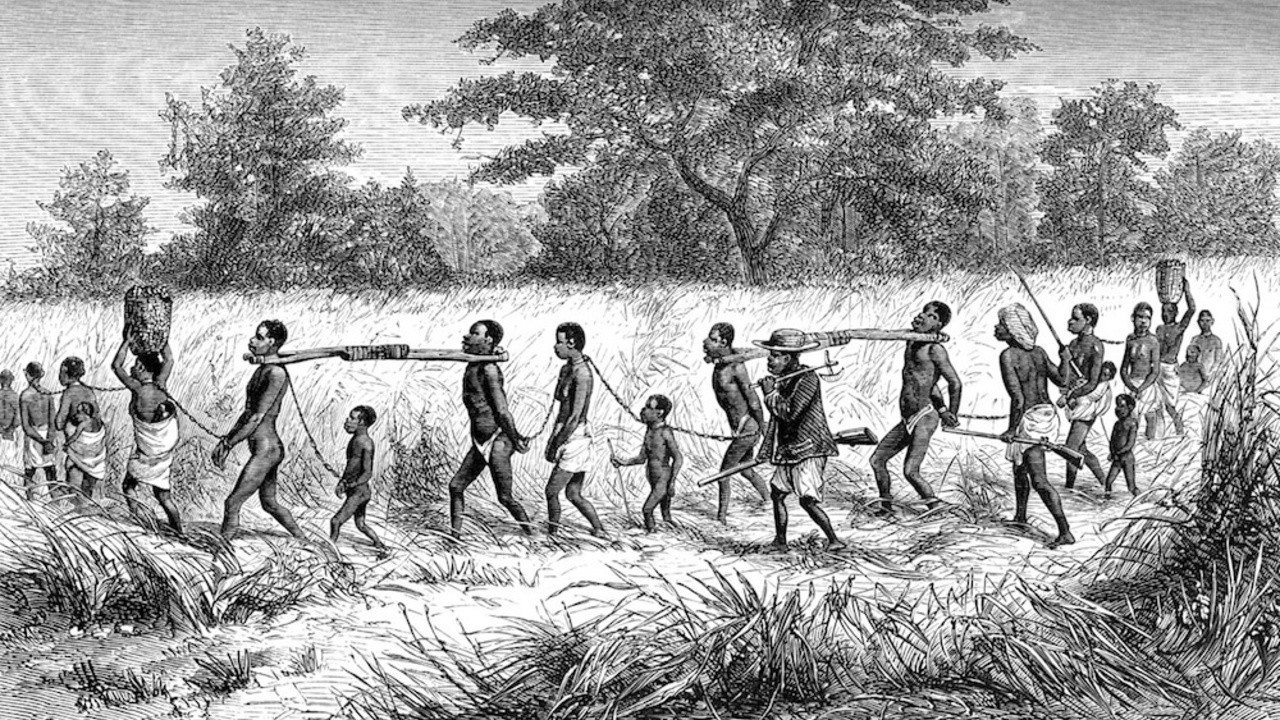 Cena de pessoas capturadas e escravizadas na África. Gravura baseada em imagem do livro Missionary travels and researches in South Africa, de David Livingstone, 1857O tráfico negreiro era lucrativo para a Coroa Portuguesa e para todos que participavam dele, por isso os europeus incentivavam as guerras entre os povos africanos, para aumentar a captura de pessoas.Durante séculos, milhões de africanos foram arrancados a força de suas casas e passavam por uma arriscada e insalubre viagem para seus novos destinos. Eles eram levados nos porões dos navios negreiros, acorrentados uns aos outros, passando fome e sede. Cerca de metade deles morriam durante a viagem e muitos chegavam fracos e doentes.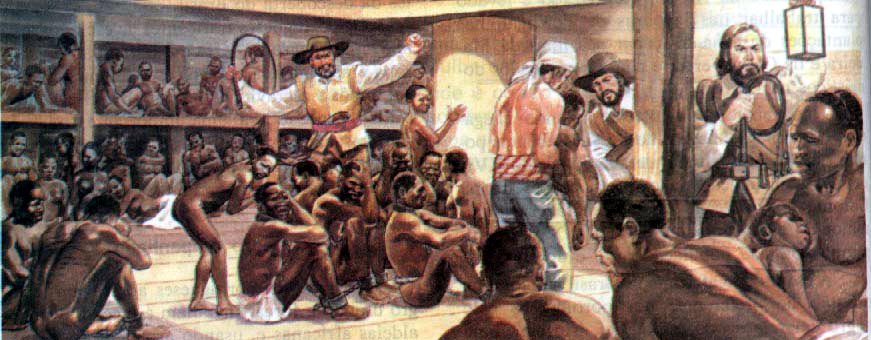 QuestõesA escravidão só existiu na áfrica?R: __________________________________________________________________Cite alguns motivos para que as pessoas fossem escravizadas:R: __________________________________________________________________O que fomentou o aumento da escravização dos povos africanos?R: __________________________________________________________________Observe a 1ª imagem e respondaCom que objetivos as pessoas estão acorrentadas umas as outras?R: __________________________________________________________________Os homens desse grupo, além de acorrentados, estão presos pelo pescoço. Em sua opinião, por que eles foram presos desta maneira?R: __________________________________________________________________________________________________________________________________________________________________________________________________________As crianças tiveram tratamento diferenciado? Justifique sua resposta.R: __________________________________________________________________________________________________________________________________________________________________________________________________________O que você acha que aconteceria se uma dessas pessoas tentasse fugir? Justifique sua resposta.R: __________________________________________________________________________________________________________________________________________________________________________________________________________O que você sentiu ao ver esta imagem? Explique sua resposta.R: __________________________________________________________________________________________________________________________________________________________________________________________________________Quem ganhava muito dinheiro com a escravidão? R: ______________________________________________________________________________________________________________________________________Durante quanto tempo durou o trafico de escravos negros?R: __________________________________________________________________Observe a 2ª imagem e responda:Como é a condição das pessoas transportadas neste navio?R: ______________________________________________________________________________________________________________________________________Apenas adultos estão escravizados? R: __________________________________________________________________Em sua opinião, por que há prateleiras no porão deste navio?R: __________________________________________________________________Qual a função das pessoas brancas? Justifique.R: __________________________________________________________________________________________________________________________________________________________________________________________________________Que elementos demonstram castigos físicos?R: __________________________________________________________________Dê a sua opinião sobre a escravização dos povos africanos. (use no mínimo 5 linhas)R: __________________________________________________________________________________________________________________________________________________________________________________________________________________________________________________________________________________________________________________________________________________________________________________________________________________________________________________________________________________________________________________________________________________________________________________________________________________________________________________________________________________________________________________________________________________________________________